Regulamin Zespołu Szkół Technicznych w Ustroniu w sprawie postępowania w czasie pandemii SARS-CoV-2  (COVID-19) podczas zajęć dydaktyczno- wychowawczychŹródło i podstawa prawna:1. Rozporządzenie MEN z dnia 1. 09.2020 w sprawie czasowego ograniczenia funkcjonowania jednostek systemu oświaty w związku z zapobieganiem, przeciwdziałaniem i zwalczaniem COVID-19 (art.30b).2. Rozporządzenie MEN z dnia 1. 10.2020 zmieniające rozporządzenie w sprawie szczególnych rozwiązań w okresie czasowego ograniczenia funkcjonowania jednostek systemu oświaty w związku z zapobieganiem, przeciwdziałaniem i zwalczaniem COVID-19 (art.30c).3. Rozporządzenie MEN zmieniające rozporządzenie w sprawie organizacji kształcenia dzieci obywateli polskich czasowo przebywających za granicą (art.47 ust.3 pkt.1 ustawy z dn. 14.12.1996)4. Rozporządzenie MEN – zmieniające rozporządzenie w sprawie bezpieczeństwa i higieny w publicznych i niepublicznych szkołach i placówkach (art. 95a ustawy z dn. 7.09.1991)5. Plakaty informacyjne MEN - 10 zasad bezpieczeństwa- informacja dla rodziców i dzieci6. Zalecenia MEN dla szkół – strefa czerwona i żółta7. Jak organizować kształcenie w czasie epidemii – informacja prasowa MEN z dn. 12.08.20208. Informacja Głównego Inspektora Sanitarnego dla dyrektorów przedszkoli, szkół i placówek oświatowych w związku z potencjalnym ryzykiem zakażenia koronawirusem -Warszawa, 27.02.2020r.___________________________________________________________________________Informacja ogólna:MEN wspólnie z MZ i GIS przygotowało wytyczne jakimi ma się kierować szkoła podczas zajęć dydaktyczno- wychowawczych. Na podstawie zaleceń został utworzony regulamin ZST w Ustroniu, zgodnie z którym należy postępować by zminimalizować potencjalne zagrożenie SARS-COVID-19 na terenie placówki. Od pierwszego września uczniowie rozpoczynają edukację w szkołach stacjonarnie, 
z zachowaniem ogólnych wytycznych GIS, MZ i MEN. Natomiast na obszarach, w których zostały wyodrębnione strefy z uwagi na większe ryzyko zakażeniem wirusem SARS-CoV-2 przygotowano dodatkowe zalecenia, które dyrektor placówki może zastosować uwzględniając specyfikę swojej szkoły.  Zgodnie z rozporządzeniem MEN z dnia 1. 09.2020 w sprawie czasowego ograniczenia funkcjonowania jednostek systemu oświaty w związku z zapobieganiem, przeciwdziałaniem i zwalczaniem COVID-19 w roku szkolnym 2020/2021 ogranicza się w całości lub w części funkcjonowanie publicznych i niepublicznych jednostek systemu oświaty, w których odpowiednio wszystkie lub poszczególne zajęcia zostały zawieszone na podstawie przepisów wydanych na podstawie odpowiednio art. 95a ustawy z dnia 7 września 1991 r. o systemie oświaty (Dz. U. z 2020 r. poz. 1327), w brzmieniu obowiązującym przed dniem 1 września 2017 r., art. 32 ust. 11 oraz art. 47 ust. 3 pkt 1 ustawy z dnia 14 grudnia 2016 r. ograniczenie, o którym mowa w ust. 1, wprowadza się na czas, na jaki zostały zawieszone odpowiednio wszystkie lub poszczególne zajęcia.Ograniczenie funkcjonowania jednostki systemu oświaty nie dotyczy zajęć praktycznych realizowanych u pracodawców przez tych uczniów branżowych szkół I stopnia będących młodocianymi pracownikami, którzy w okresie ograniczenia realizują zajęcia z zakresu kształcenia ogólnego lub kształcenia zawodowego teoretycznego na terenie szkoły lub innej jednostki systemu oświaty, do których uczęszczają. Zawieszone zajęcia są realizowane z wykorzystaniem metod i technik kształcenia na odległość zgodnie z przepisami wydanymi na podstawie art. 30c ustawy z dnia 14 grudnia 2016 r. – Prawo oświatowe.W przypadku zajęć z zakresu kształcenia zawodowego, przepisy ust. 1 i 2 stosuje się do: 1) teoretycznych przedmiotów zawodowych; 2) turnusów dokształcenia teoretycznego młodocianych pracowników; 3) zajęć praktycznych – wyłącznie w zakresie, w jakim z programu nauczania danego zawodu wynika możliwość realizacji wybranych efektów kształcenia z wykorzystaniem metod i technik kształcenia na odległość lub innego sposobu ustalonego przez dyrektora jednostki systemu oświaty. Sposób realizacji zadań jednostki systemu oświaty innych niż realizacja zajęć ustala dyrektor tej jednostki informując o tym organ prowadzący.  Zasady funkcjonowania szkoły w czasie pandemii:Zasady ogólneOgranicza się do minimum przychodzenie i przebywanie na terenie placówki osób trzecich;Wszelkie kontakty rodziców z wychowawcami i nauczycielami odbywać się mają wyłącznie drogą elektroniczną (telefonicznie, przez e- dziennik). W uzasadnionym przypadku jest możliwość spotkania się na terenie szkoły w wyznaczonym uprzednio miejscu (pomieszczenie z otwartymi oknami) ze szczególnym zachowaniem zasad ochrony osobistej (maseczki na usta i nos/ przyłbica, jednorazowe rękawice, dystans społeczny); Przed wejściem do szkoły należy zdezynfekować ręce przy użyciu dezynfektora stojącego przy drzwiach wejściowych do budynku szkoły;Podczas zajęć lekcyjnych nie ma obowiązku noszenia maseczki, chyba ,że nauczyciel prowadzący wyda polecenie ich założenia;Obowiązek osłony ust i nosa przez uczniów jest w przypadku zajęć praktycznych w ramach kształcenia w zawodzie - jeżeli nie jest możliwe zachowanie dystansu między uczniami; Przed wejściem do sali lekcyjnej należy zdezynfekować ręce;Należy zdezynfekować ręce przed korzystaniem ze sprzętu, urządzeń i maszyn podczas zajęć praktycznych i lekcyjnych;Podczas zajęć lekcyjnych uczniowie nie przemieszczają się w sali i siedzą na wyznaczonych miejscach z zachowaniem dystansu społecznego;Uczniowie nie wymieniają się przyborami szkolnymi i podręcznikami;Każda sala jest wyposażona w sprzęt i płyn do dezynfekcji rąk i powierzchni;W każdej sali, jeśli na to pozwolą warunki pogodowe, należy prowadzić zajęcia przy otwartych oknach, a podczas przerw intensywniej wietrzyć sale. Dotyczy to również korytarzy i toalet;W obowiązku nauczyciela prowadzącego zajęcia w danej sali jest monitorowanie czystości pomieszczenia i stosowanie częstej dezynfekcji powierzchni dotykowych (biurko, stoliki, klamki) a w   szczególności jej zastosowanie, gdy daną salę opuszcza on jak i uczniowie; Uczniowie i pracownicy szkoły muszą pamiętać o zachowaniu dystansu społecznego wynoszącego 1,5-2 m w przestrzeniach wspólnych szkoły oraz stosować osłony ust i nosa podczas wchodzenia i wychodzenia do i ze szkoły, podczas przebywania na korytarzach w czasie przerw, podczas korzystania z toalet a w przypadku nauczycieli dodatkowo w pokoju nauczycielskim;Uczniowie i pracownicy szkoły powinni pamiętać o przestrzeganiu zasad higieny w postaci częstego mycia rąk ciepłą wodą z mydłem lub dezynfekcji środkami na bazie alkoholu (min.60%);Należy całkowicie unikać dotykania oczu, nosa i ust oraz witać się za pomocą skinienia głową bez używania całkowitego dłoni;W trakcie trwania zajęć lekcyjnych panie sprzątające przeprowadzają dezynfekcję korytarzy i łazienek oraz wietrzą ww. pomieszczenia. Wietrzenie wykonywane jest co lekcję natomiast dokładną dezynfekcję powierzchni dotykowych przynajmniej 3 krotnie w ciągu dnia;Podczas spożywania posiłków uczniowie nie częstują pokarmem i napojem kolegów; Wszystkie zajęcia prowadzone przez różnych nauczycieli z daną klasą odbywają się w jednej sali. Uczniowie nie przemieszczają się, przechodzą tylko nauczyciele;Na czas pandemii zakazane jest organizowanie wyjść grupowych i wycieczek szkolnych;Zajęcia wychowania fizycznego powinny odbywać się na powietrzu, tj. w otwartej przestrzeni terenu szkoły, boisku;Dozwolone jest zorganizowanie imprezy sportowej, ale tylko na otwartej przestrzeni typu park, boisko;Uczniowie mogą korzystać z szatni w celu pozostawienia w niej rzeczy osobistych tylko w obecności  nauczyciela dyżurującego lub sprzątaczki .  Poza tym szatnie będą zamknięte;W sytuacji podejrzewania podwyższonej temperatury ciała u pracownika szkoły należy wykonać pomiar termometrem bezdotykowym temperatury ciała i w przypadku, gdy jest ona równa albo przekracza 38°C pracownik ten nie podejmuje pracy, niezwłocznie opuszcza budynek szkoły udając się do domu w celu dalszej konsultacji medycznej; W przypadku wystąpienia niepokojących objawów chorobowych u ucznia należy obowiązkowo dokonać pomiaru temperatury ciała:jeżeli pomiar termometrem bezdotykowym wynosi 38°C lub wyżej – należy odizolować ucznia od innych i przeprowadzić go do izolatki oraz niezwłocznie powiadomić rodziców ucznia w celu ustalenia sposobu odebrania dziecka ze szkoły a także przypomnieć o obowiązku skorzystania z teleporady medycznej,jeżeli pomiar termometrem innym niż bezdotykowy wynosi pomiędzy 37,2°C - 37,9 °C – należy powiadomić rodziców ucznia i ustalić ewentualną konieczność sposobu odebrania dziecka ze szkoły;W przypadku uczniów ze zmniejszoną odpornością na choroby należy poinformować rodziców o możliwości pozostania ucznia w domu (zgodnie ze wskazaniem lekarskim/ po konsultacji medycznej) i zapewnić kontakt ze szkołą na ten czas;Uczniowie, którzy pomimo niewykazywania podwyższonej temperatury mają objawy grypopodobne (kichanie, katar, kaszel) są odsyłani do domu i nie wpuszczani na teren szkoły. Wyjątek stanowią ci, którzy mają zaświadczenie lekarskie stwierdzające, że są alergikami a ww. objawy stanowią symptomy alergii;Jeżeli u ucznia lub pracownika szkoły, który przebywał w rejonie zagrożenia epidemiologicznego w ciągu ostatnich 14 dni zaobserwowano gorączkę, kaszel, duszność to należy bezzwłocznie, telefonicznie powiadomić stację sanitarno- epidemiologiczną;Informacja do Sanepidu o zachorowaniu wśród uczniów lub personelu, może pochodzić 
od lekarza, ale – w zależności od sytuacji – również od rodziców lub pełnoletniego ucznia, dyrektora szkoły, placówki lub innych pracowników szkoły, którzy uzyskali informację o zachorowaniu. Informacja taka podlega weryfikacji i ocenie ryzyka przez Państwowego Powiatowego Inspektora Sanitarnego. Przeprowadza on dochodzenie epidemiologiczne, a następnie, w razie potrzeby, podejmuje czynności, które mają na celu zapobieganie szerzeniu się zakażeń i zachorowań włącznie z decyzją zamknięcia placówki.W szkole dostępne są dwa termometry bezdotykowe- jeden w sekretariacie, jeden u konserwatora;Dla uczniów sekretariat szkoły jest dostępny w godz. 10.00-13.00;Do sekretariatu uczniowie wchodzą pojedynczo i mają założone maseczki. Obowiązuje dezynfekcja rąk.2. Zasady korzystania z biblioteki w okresie pandemii SARS-CoV-2Z biblioteki korzysta się wyłącznie według wyznaczonych godzin zgodnych z harmonogramem pracy biblioteki zamieszczonym na jej drzwiach;Do biblioteki wchodzi się pojedynczo;Przed wejściem należy zdezynfekować ręce oraz założyć maseczkę na usta i nos;Książki, które chce się zwrócić do biblioteki należy umieścić w szczelnie zamkniętym worku i przekazać bibliotekarce;Oddane książki są przeniesione do oddzielnego regału na okres kwarantanny trwającej 72 godziny ;Po każdym uczniu odwiedzającym bibliotekę bibliotekarz jest zobowiązany przeprowadzić dezynfekcję powierzchni dotykowych (biurko, klamki), z którymi uczeń miał kontakt podczas pobytu w bibliotece; Każdorazowo po przebywaniu uczniów w bibliotece należy intensywnie przewietrzyć pomieszczenie;W trakcie wypożyczania książek, jeśli na to pozwala pogoda ,należy mieć otwarte okna.Zasady korzystania ze stanowisk  gastronomicznych w okresie pandemii SARS-CoV-Ze stanowiska gastronomicznego, do którego należą automaty z napojami oraz z przekąskami uczniowie korzystają pojedynczo. Obowiązuje  zakaz gromadzenia się uczniów wokół ww. stanowisk.Przy stanowisku z automatami jest zamieszczony płyn do dezynfekcji, za pomocą którego uczeń dezynfekuje ręce;Uczeń podchodzący do skorzystania z automatu zobowiązany jest uprzednio zdezynfekować ręce oraz mieć założoną maseczkę na usta i nos, gdyż stanowiska te stoją w miejscu publicznym na korytarzu co jest związane z prawdopodobieństwem przebywania tam większej grupy ludzi;Wskazane jest, aby uczeń dotykając guzików automatu przy wybieraniu produktu  miał  założoną jednorazową rękawicą, którą można pobrać z pudełka umieszczonego przy automacie;Guziki automatów są dezynfekowane przez panie sprzątające w czasie, gdy uczniowie są na lekcjach i nie korzystają z urządzeń;Podczas spożywania posiłków uczniowie nie częstują pokarmem i napojem kolegów;Podczas spożywania posiłków uczniowie zachowują dystans społeczny (1,5-2m);Po skorzystaniu przez ucznia z automatu należny niezwłocznie oddalić się w inną część pomieszczenia, aby udostępnić automat innym uczniom.Procedury w sytuacji podejrzenia zakażenia SARS-CoV-2W przypadku zaobserwowania infekcji górnych dróg oddechowych u ucznia na terenie szkoły lub placówki, dyrektor lub wskazany pracownik  odizolowuje  ucznia w wyznaczonym wcześniej do tego pomieszczeniu- izolatce, a następnie informuje  o tym fakcie rodziców, którzy muszą odebrać dziecko ze szkoły w trybie natychmiastowym. Jeśli będzie taka potrzeba, rodzic z dzieckiem powinni udać się do lekarza. Jeżeli objawy wskazują na możliwość zarażenia SARS-CoV-2 (infekcja górnych dróg oddechowych, wysoka gorączka, kaszel), należy o tym fakcie poinformować najbliższą powiatową stację sanitarno-epidemiologiczną i postępować według jej dalszych zaleceń. Jeśli wynik testu dziecka będzie pozytywny, będzie wszczynane dochodzenie epidemiczne, którego celem jest ustalenie kręgu osób potencjalnie narażonych. Dyrektor szkoły stosuje  się do zaleceń inspektora sanitarnego. Osoby z bliskiego kontaktu mogą zostać skierowane na kwarantannę (do 14 dni), a inne osoby, które nie miały bezpośredniego kontaktu lub kontakt krótkotrwały, mogą być poddane nadzorowi epidemiologicznemu i mogą nadal funkcjonować, np. uczyć się, przebywać w szkole. Osoby te jednak powinny stale monitorować stan swojego zdrowia, np. poprzez pomiar temperatury ciała.5. Dodatkowe informacje: obowiązują w wypadku przesunięcia do innych stref zagrożenia A). Szkoła ze stref żółtej i czerwonej Dyrektor szkoły, placówki z terenu objętego strefą żółtą, czerwoną organizuje pracę szkoły z uwzględnieniem wytycznych MEN, MZ i GIS dla publicznych i niepublicznych szkół i placówek od 1 września 2020 r., w zakresie - higieny, czyszczenia i dezynfekcji pomieszczeń i powierzchni, gastronomii, organizacji pracy burs/internatu, postępowania w przypadku podejrzenia zakażenia u pracowników szkoły/internatu/bursy. Zasady dotyczące strefy czerwonej i żółtej:Ograniczone jest do minimum przychodzenie i przebywanie osób trzecich na terenie placówki.Kontakt rodziców z wychowawcami i nauczycielami w sprawach uczniowskich ma się odbywać wyłącznie drogą elektroniczną (telefon, e-mail, dziennik elektroniczny)Uczniowie i pracownicy szkoły zobowiązani są do osłony maseczką ust i nosa (korytarze, szatnia, łazienka, pokój nauczycielski). Na czas pandemii zakazane jest organizowanie imprez szkolnych, wycieczek klasowych i innych wyjść grupowych.Zajęcia wychowania fizycznego, jeśli pozwoli na to pogoda, odbywać się mają na otwartej przestrzeni (boisko szkolne)Jednak oznaczenie strefy żółtej lub czerwonej na terenie danego powiatu nie oznacza automatycznego przechodzenia pracy szkół w tryb mieszany czy zdalny.B). Możliwe warianty zawieszenia zajęć przez dyrektora szkoły Pomimo, że standardowym sposobem organizacji zajęć są zajęcia tradycyjne, w szkole, dyrektor szkoły może zawiesić prowadzenie zajęć w formie stacjonarnej i wprowadzić kształcenie mieszane (hybrydowe) – wariant B lub zdalne – wariant C. Taka sytuacja jest możliwa po uzyskaniu zgody organu prowadzącego i pozytywnej opinii Państwowego Powiatowego Inspektora Sanitarnego. Taka sytuacja może mieć miejsce, gdy ze względu na możliwą aktualną sytuację epidemiologiczną zagrożone jest zdrowie uczniów. Zgoda i opinia o zamknięciu placówki może być wydana ustnie, telefonicznie, za pomocą innych środków komunikacji elektronicznej lub innych środków łączności. W takim przypadku treść zgody lub opinii powinna być utrwalona w formie protokołu, notatki służbowej lub adnotacji urzędowej. Powiatowa stacja sanitarno-epidemiologiczna może zalecić tylko ograniczone działania, jak np. obowiązek zasłaniania ust i nosa w przestrzeniach wspólnych szkoły lub placówki. W przypadku funkcjonowania placówki w trybie mieszanym lub zdalnym okres ten nie powinien być dłuższy niż zwyczajowo 14 dni przeznaczone na czas kwarantanny, a dyrektor w porozumieniu z nauczycielami może na ten okres ograniczyć zakres treści materiału z poszczególnych przedmiotów.  Zawieszenie zajęć w zakresie wszystkich lub poszczególnych zajęć może dotyczyć:- grupy- oddziału- klasy- etapu edukacyjnego- całej szkoły lub placówkiTo samo dotyczy uczniów przebywających czasowo za granicą, np. podczas praktyk.C). Warunki wprowadzenia kształcenia w wariancie B i CWariant BDyrektor szkoły będzie mógł podjąć decyzję o wprowadzeniu Wariantu B, czyli kształcenia mieszanego, gdy państwowa powiatowa stacja sanitarno-epidemiologiczna uzna za konieczną taką organizację nauki, biorąc pod uwagę poziom i charakter zachorowań na danym terenie i sytuację epidemiologiczną na terenie szkoły/placówki. Kształcenie mieszane (tzw. hybrydowe) może dotyczyć organizowania zajęć w mniejszych grupach lub dla części klas (np. klasy I-III – zajęcia stacjonarne, a starsze klasy zajęcia zdalne) a także zajęć przeznaczonych dla pojedynczych lub niewielkich grup uczniów. Dyrektor szkoły będzie zobowiązany zorganizować kształcenie zdalne np. dla uczniów pozostających na kwarantannie, dla uczniów przewlekle chorych, na podstawie opinii lekarza sprawującego opiekę zdrowotną nad uczniem, czy dla uczniów, którzy mają orzeczenie o indywidualnym nauczaniu z poradni psychologiczno-pedagogicznej i posiadają opinię lekarza o przeciwskazaniach do bezpośrednich kontaktów z nauczycielem ze względów epidemicznych. Wariant C Dyrektor szkoły będzie mógł podjąć decyzję o wprowadzeniu Wariantu C, czyli zawieszeniu wszystkich zajęć stacjonarnych i przejściu na nauczanie zdalne dla wszystkich uczniów. Kluczowa przy podejmowaniu takiej decyzji będzie zgoda organu prowadzącego i pozytywna opinia Państwowego Powiatowego Inspektora Sanitarnego, która zostanie podjęta, gdy będzie duże zagrożenie epidemiczne w powiecie lub będą przypadki zachorowań lub kwarantanny większej grupy osób w danej placówce.6. Inne:A. Plakat: Wskazówki dla rodzica:1.  Nie posyłaj do szkoły chorego dziecka2. Przestrzegaj regulaminu funkcjonowania szkoły w czasie pandemii3. Poinformuj szkołę, jeśli domownicy objęci są kwarantanną.4. Sprawdzaj na bieżąco informację od dyrektora szkoły i nauczycieli.5. Zawsze odbieraj telefon ze szkoły, a jeśli nie możesz odebrać, pilnie oddzwoń6. Przypomnij dziecku zasady bezpieczeństwa podczas posiłków7. W miarę możliwości unikaj transportu publicznego w drodze do i ze szkoły. Pomyśl o spacerze, rowerze8. Organizuj dziecku jak najwięcej wolnego czasu na świeżym powietrzu9. Przypomnij dziecku, że zasady bezpieczeństwa obowiązują przed lekcjami i po lekcjachB. Plakat: Wskazówki dla ucznia- 10 zasad dla ucznia:1. Masz gorączkę, kaszel lub inne objawy- zostań w domu.2. Często myj ręce.3. Nie dotykaj ust, nosa i oczu.4. Zrezygnuj z podawania ręki na powitanie.5. Uważnie słuchaj poleceń nauczyciela. 6. Używaj tylko własnych przyborów szkolnych. 7. Spożywaj swoje jedzenie i picie. 8. Unikaj kontaktu z większą liczbą uczniów np. podczas przerw. 9. Jeśli czujesz się źle lub obserwujesz u siebie objawy chorobowe, natychmiast poinformuj o tym nauczyciela. 10. Przestrzegaj zasad bezpieczeństwa przed i po lekcjach. 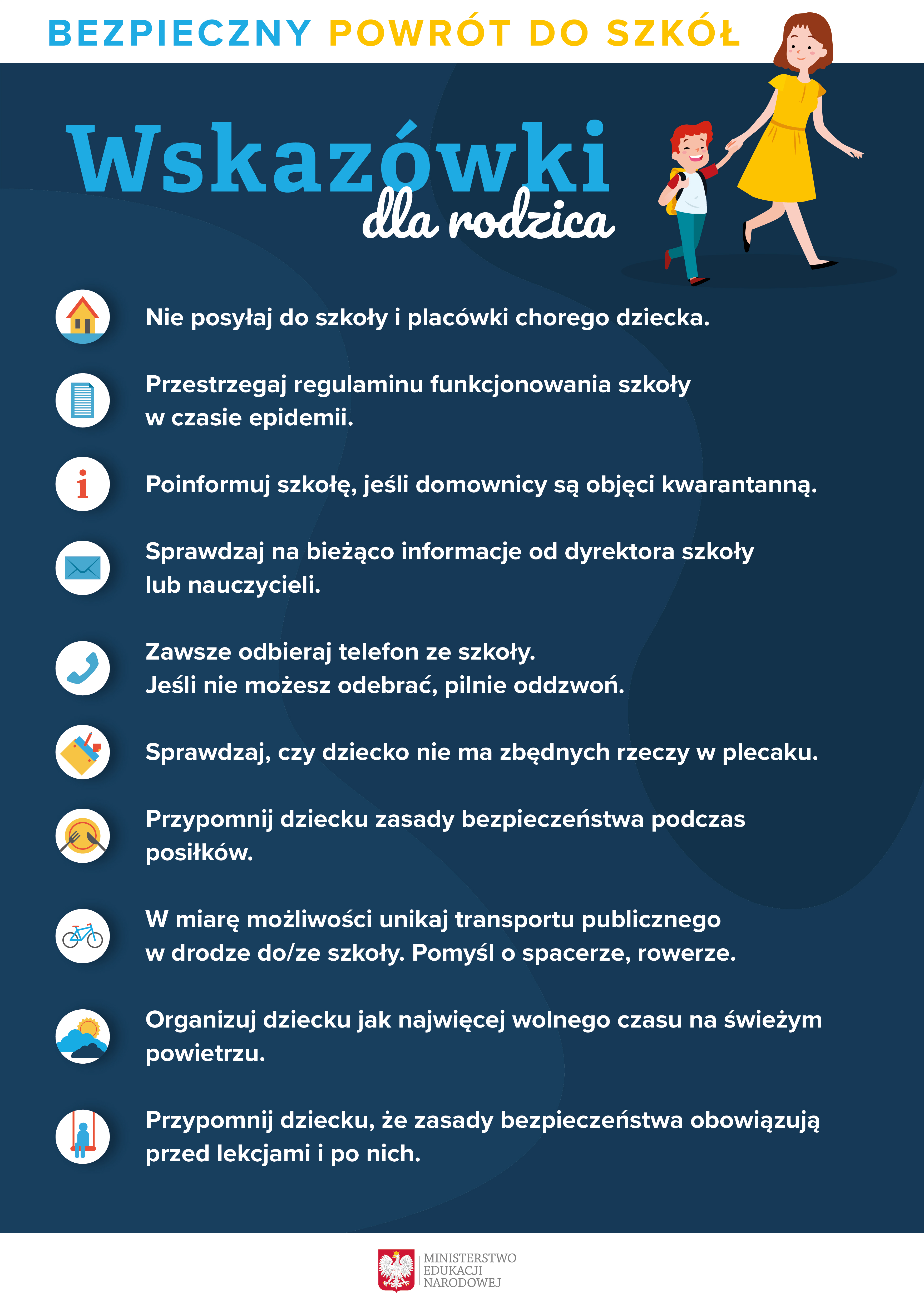 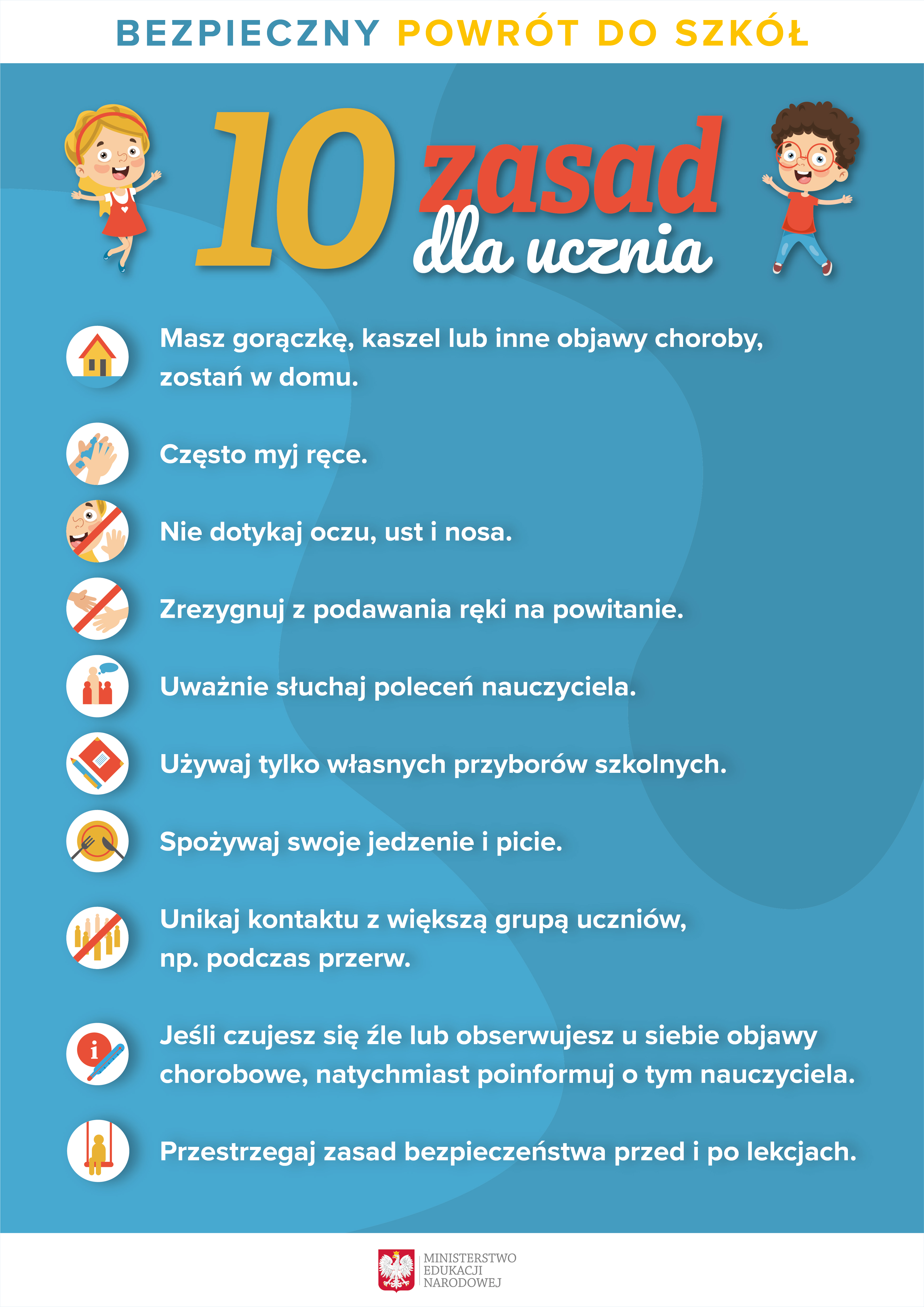 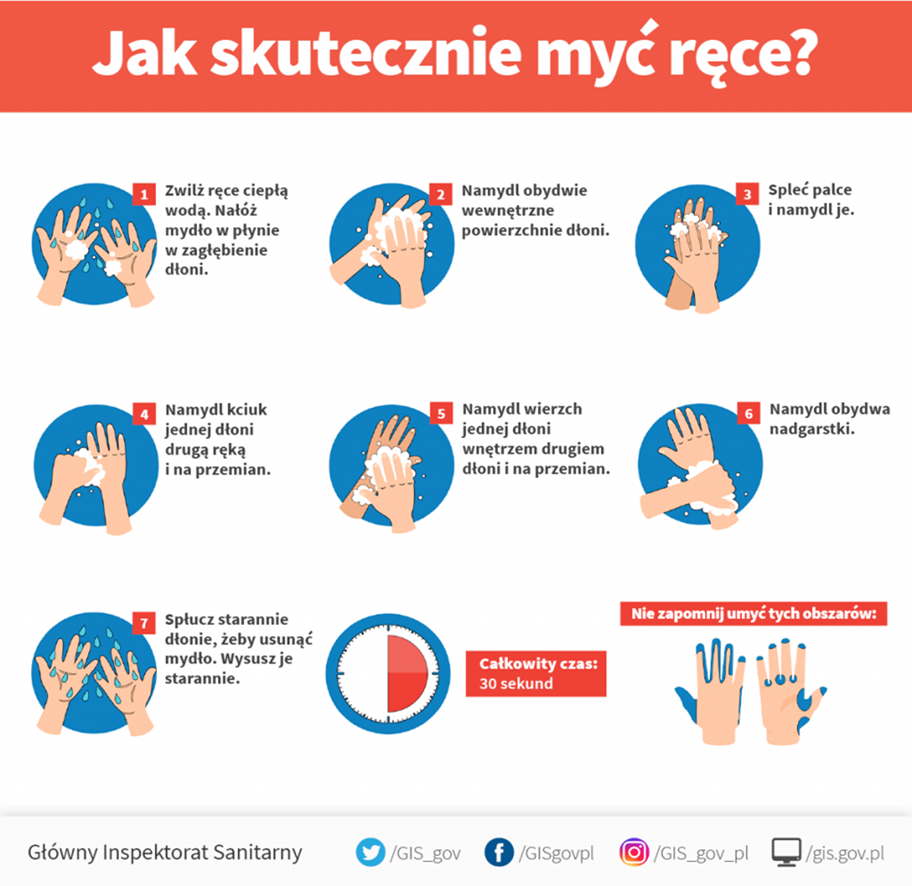 